exercices de français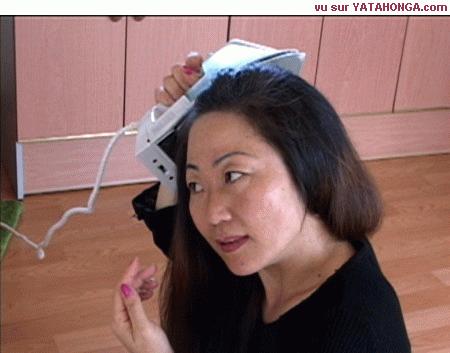 classe 3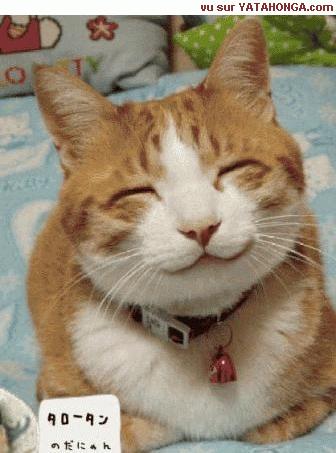 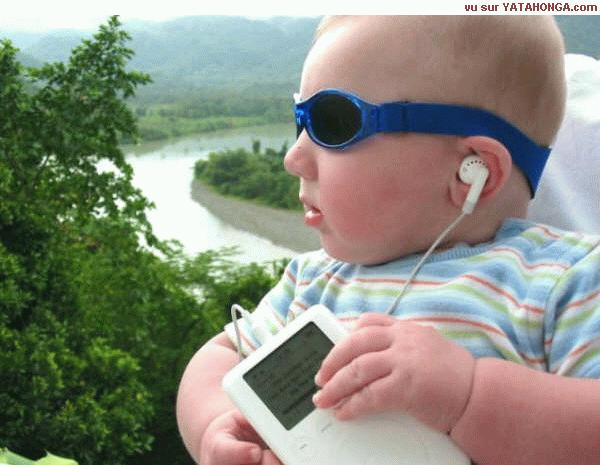 Bon courage!!! (sg)les verbes pronominaux 2a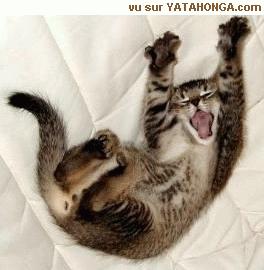 les verbes pronominaux 2b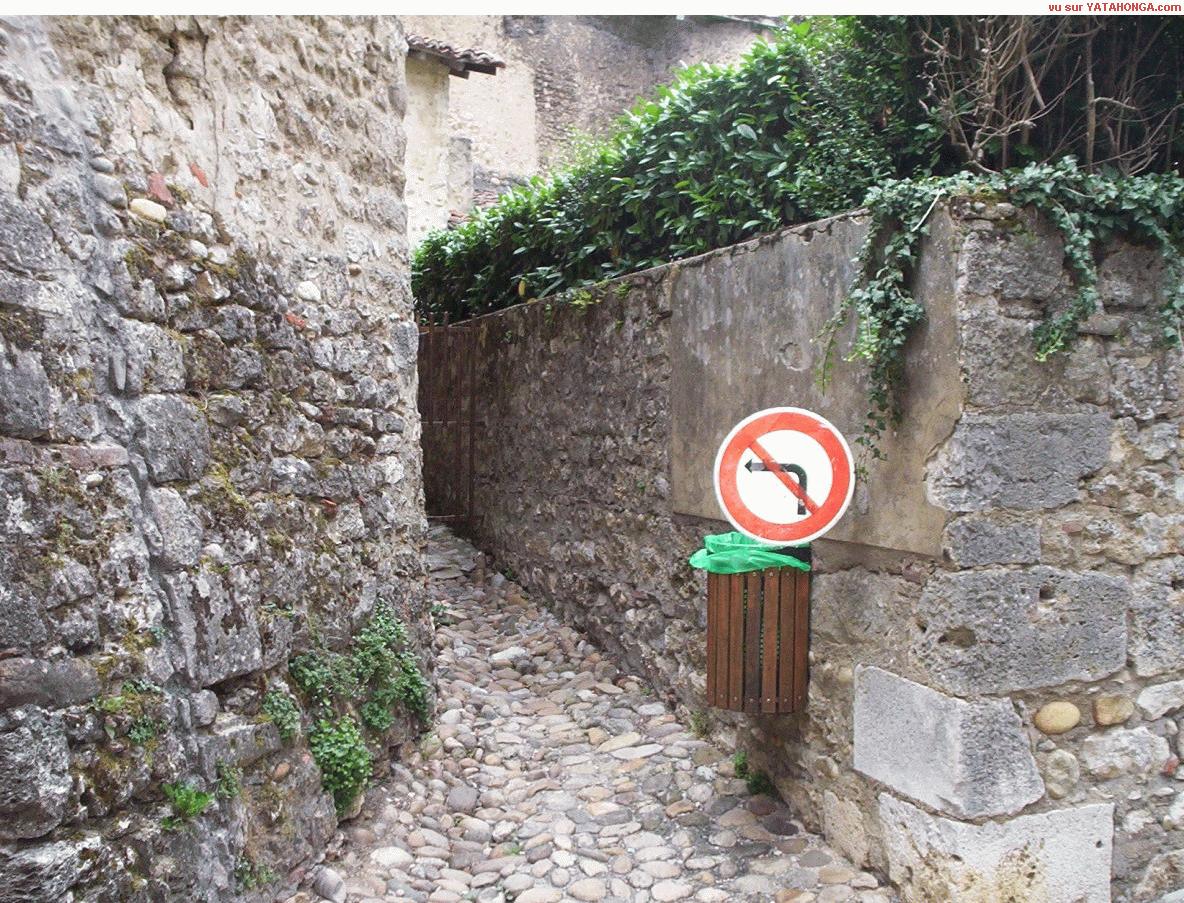 les verbes pronominaux 2c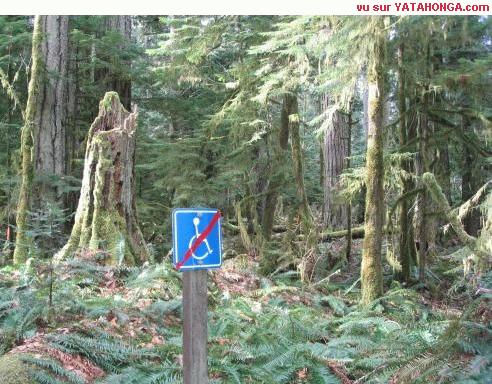 PHRASES de la vie quotidienne 1PHRASES de la vie quotidienne 2PHRASES de la vie quotidienne 3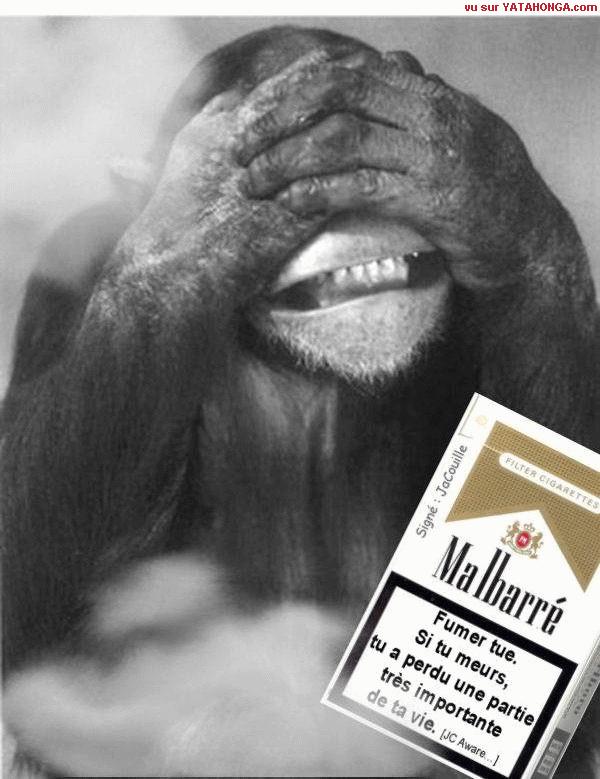 PHRASES COURANTES 1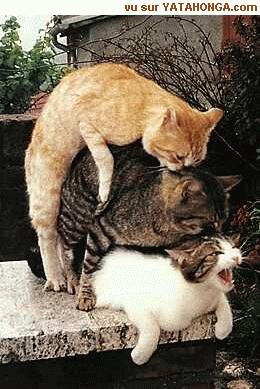 (20:H) Traduisez en français:Vad sägerEXERCICES D'EXPRESSION ORALE 2 Vad säger du när...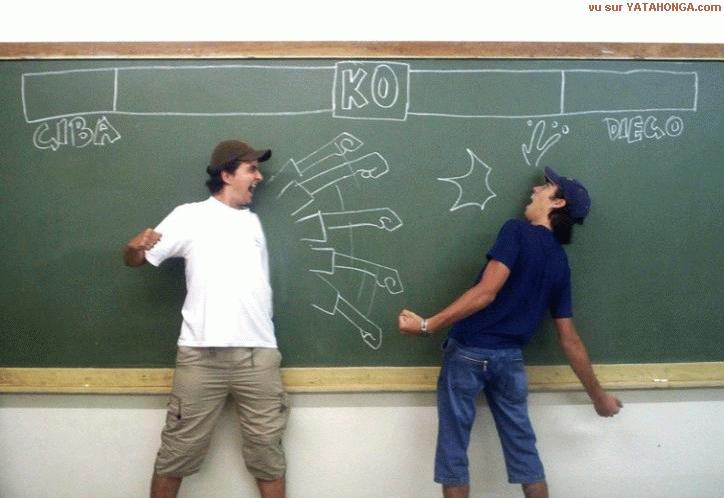 EXERCICES D'EXPRESSION ORALE 3 Vad säger du när...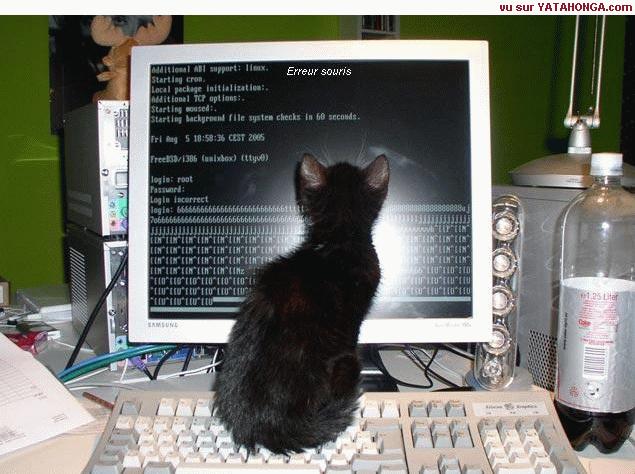 EXERCICES D'EXPRESSION ORALE 4; Vad säger du när...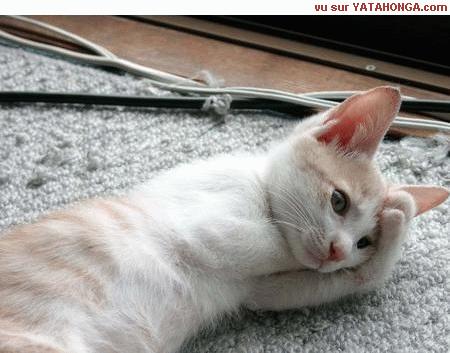 LES VERBES 1corrigé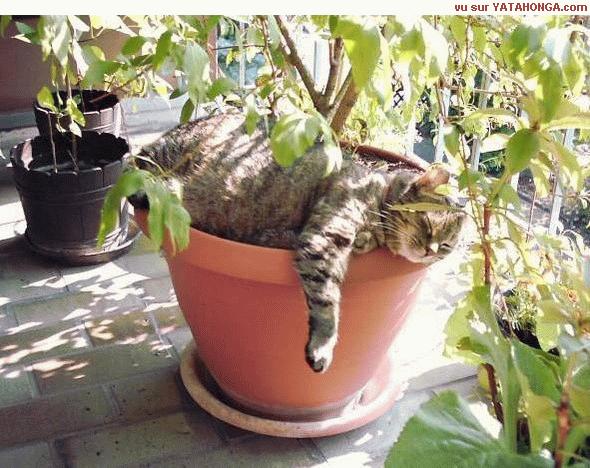 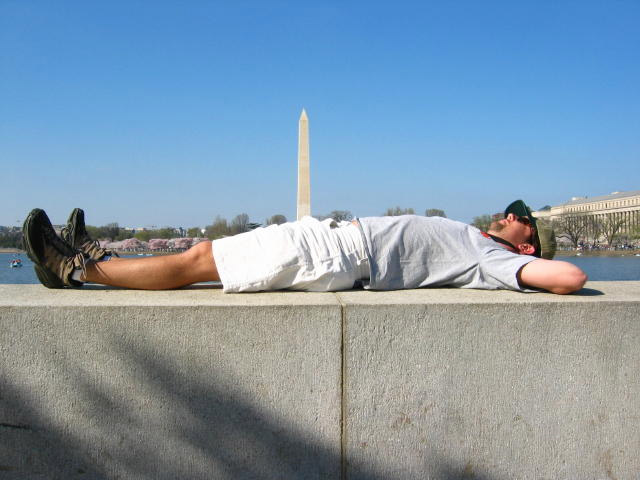 PHRASES COURANTES 1 (20:H) Traduisez en français:Vad sägerEXERCICES D'EXPRESSION ORALE 2 Vad säger du när...EXERCICES D'EXPRESSION ORALE 3 Vad säger du när...EXERCICES D'EXPRESSION ORALE 4; Vad säger du när...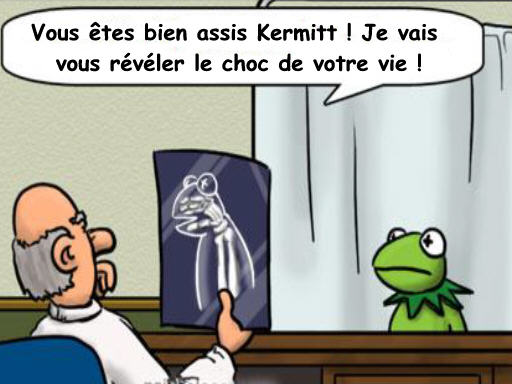 LES VERBES 1raka sigse rasertvätta sigse laverskynda sigse dépêcherlägga sigse coucherstiga uppse leversminka sigse maquillerkamma sigse peignerbadase baignerduschase doucherborsta tändernase brosser les dentsborsta håretse brosser les cheveuxvaknase réveillerklä på sigs’habillerklä av sigse déshabillerluta sigse pencherroa sig, ha kuls’amuserminnasse souvenirpromenerase promenerägna sig åts’occuper dejag lägger migje me couchedu tvättar digtu te laveshan vaknaril se réveillehon skyndar sigelle se dépêchevi roar ossnous nous amusonsni duscharvous vous douchezde kammar sigils se peignentjag sminkar migje me maquilledu rakar digtu te raseshan klär på sigil s’habillehon sminkar sigelle se maquillevi klär av ossnous nous déshabillonsni vaknarvous vous réveillezde stiger uppils se lèventCharles skyndar sigCharles se dépêcheAgnès borstar håretAgnès se brosse les cheveuxvi kammar ossnous nous peignonsde lägger sigils se couchentjag roar migje m’amusehon tvättar sigelle se lavejag klär på migje m’habillehan lutar sigil se penchevi skyndar ossnous nous dépêchonsde klär av sigils se déshabillentni roar ervous vous amusezde duscharils se douchentPierre tvättar sigPierre se lavevi vaknarnous nous réveillonsde sminkar sigils se maquillentrakar du dig?tu te rases?jag vaknar alltid klockan 06.00je me réveille toujours à 06.00sminkar han sig?il se maquille?bråka, grälase disputerde bråkarils se disputenthon bråkar alltid med sin mammaelle se dispute toujours avec sa mèrelugna sigse calmerhan lugnar sigil se calmevi lutar ossnous nous penchonshon lägger sig tidigtil se couche tôtgår ni upp sent?vous vous levez tard?du kammar digtu te peignesdu tvättar digtu te lavesvi vaknarnous nous réveillonsluta sigse pencherbadase baignerbråka, grälase disputerhon tvättar sigelle se lavehan klär på sigil s’habilleborsta tändernase brosser les dentsde bråkarils se disputenthon sminkar sigelle se maquillede sminkar sigils se maquillentvi klär av ossnous nous déshabillonsstiga uppse leverrakar du dig?tu te rases?de klär av sigils se déshabillentdu kammar digtu te peignesni roar ervous vous amusezde duscharils se douchentjag sminkar migje me maquillevi lutar ossnous nous penchonsdu rakar digtu te raseshan lutar sigil se penchejag lägger migje me couchepromenerase promenerraka sigse raserhon bråkar alltid med sin mammaelle se dispute toujours avec sa mèrejag klär på migje m’habillevaknase réveillerskynda sigse dépêcherhon lägger sig tidigtil se couche tôtklä av sigse déshabillervi skyndar ossnous nous dépêchonsCharles skyndar sigCharles se dépêchehon skyndar sigelle se dépêcheroa sig, ha kuls’amuserde stiger uppils se lèventägna sig åts’occuper devi roar ossnous nous amusonstvätta sigse laverhan lugnar sigil se calmelägga sigse couchervi kammar ossnous nous peignonsAgnès borstar håretAgnès se brosse les cheveuxni vaknarvous vous réveillezkamma sigse peignersminka sigse maquillerklä på sigs’habillerde kammar sigils se peignentde lägger sigils se couchentPierre tvättar sigPierre se lavejag roar migje m’amuseborsta håretse brosser les cheveuxminnasse souvenirlugna sigse calmergår ni upp sent?vous vous levez tard?jag vaknar alltid klockan 06.00je me réveille toujours à 06.00duschase douchersminkar han sig?il se maquille?han vaknaril se réveilleni duscharvous vous douchezde klär av sigils se déshabillentde stiger uppils se lèventCharles skyndar sigCharles se dépêchede kammar sigils se peignentsminka sigse maquillerborsta tändernase brosser les dentskamma sigse peignerjag klär på migje m’habillehon sminkar sigelle se maquillehon lägger sig tidigtil se couche tôthan vaknaril se réveillegår ni upp sent?vous vous levez tard?rakar du dig?tu te rases?luta sigse pencherduschase doucherpromenerase promenervi kammar ossnous nous peignonsborsta håretse brosser les cheveuxde sminkar sigils se maquillentsminkar han sig?il se maquille?jag sminkar migje me maquillehon skyndar sigelle se dépêcheägna sig åts’occuper dehan lugnar sigil se calmejag roar migje m’amuseni vaknarvous vous réveillezvaknase réveillervi skyndar ossnous nous dépêchonsjag lägger migje me couchetvätta sigse laverjag vaknar alltid klockan 06.00je me réveille toujours à 06.00Agnès borstar håretAgnès se brosse les cheveuxvi vaknarnous nous réveillonsde lägger sigils se couchentlägga sigse coucherbråka, grälase disputerbadase baignerhon bråkar alltid med sin mammaelle se dispute toujours avec sa mèrehan lutar sigil se penchehan klär på sigil s’habillevi klär av ossnous nous déshabillonsstiga uppse levervi lutar ossnous nous penchonshon tvättar sigelle se laveklä på sigs’habillerPierre tvättar sigPierre se lavede duscharils se douchentskynda sigse dépêchervi roar ossnous nous amusonsni duscharvous vous douchezdu rakar digtu te rasesde bråkarils se disputentraka sigse raserroa sig, ha kuls’amuserdu tvättar digtu te lavesklä av sigse déshabillerminnasse souvenirdu kammar digtu te peigneslugna sigse calmerni roar ervous vous amusezjag städarje fais le ménagejag diskarje fais la vaissellejag riderje fais du chevaljag sminkar migje me maquillejag stiger uppje me lèvejag tvättar migje me lavejag borstar tändernaje me brosse les dentsjag lägger migje me couchejag kammar migje me peignejag vaknarje me réveillejag duscharje me douchejag klär av migje me déshabillejag klär på migje m’habillejag rakar migje me rasejag badarje me baignejag lagar matje fais la cuisinejag gör mina läxorje fais mes devoirsjag handlarje fais les coursesjag är räddj’ai peurjag är hungrigj’ai faimjag är törstigj’ai soifvad vill du (ha) ?qu’est-ce que tu veux ?jag vill ha en varm chokladje veux un chocolat chaudvad gör du ?qu’est-ce que tu fais ?vad har du gjort igår ?qu’est-ce que tu as fait hier ?jag har arbetatj’ai travailléjag har gjort mina läxorj’ai fait mes devoirsjag har tittat på tevej’ai regardé la téléjag har lyssnat på musikj’ai écouté de la musiquejag har städatj’ai fait le ménagedu har städat ditt rumtu as fait ta chambrehar du/du har lagat mattu as fait la cuisine ?har du ridit/du har ridittu as fait du cheval ?har du spelat  fotboll ?tu as joué au foot ?vad gillar du ?qu’est-ce que tu aimes ?jag gillar sportj’aime le sportjag gillar inte badmintonje n’aime pas le badmintondu har städat ditt rumtu as fait ta chambrehar du ridit/du har ridittu as fait du cheval ?har du spelat  fotboll ?tu as joué au foot ?har du/du har lagat mattu as fait la cuisine ?jag badarje me baignejag borstar tändernaje me brosse les dentsjag diskarje fais la vaissellejag duscharje me douchejag gillar inte badmintonje n’aime pas le badmintonjag gillar sportj’aime le sportjag gör mina läxorje fais mes devoirsjag handlarje fais les coursesjag har arbetatj’ai travailléjag har gjort mina läxorj’ai fait mes devoirsjag har lyssnat på musikj’ai écouté de la musiquejag har städatj’ai fait le ménagejag har tittat på tevej’ai regardé la téléjag kammar migje me peignejag klär av migje me déshabillejag klär på migje m’habillejag lagar matje fais la cuisinejag lägger migje me couchejag rakar migje me rasejag riderje fais du chevaljag sminkar migje me maquillejag stiger uppje me lèvejag städarje fais le ménagejag tvättar migje me lavejag vaknarje me réveillejag vill ha en varm chokladje veux un chocolat chaudjag är hungrigj’ai faimjag är räddj’ai peurjag är törstigj’ai soifvad gillar du ?qu’est-ce que tu aimes ?vad gör du ?qu’est-ce que tu fais ?vad har du gjort igår ?qu’est-ce que tu as fait hier ?vad vill du (ha) ?qu’est-ce que tu veux ?jag har städathar du/du har lagat mathar du ridit/du har riditdu har städat ditt rumjag rakar migjag tvättar migjag städarjag vaknarjag gillar sportvad gillar du ?jag lagar matjag gör mina läxorvad har du gjort igår ?jag har arbetatjag har tittat på tevejag har lyssnat på musikjag har gjort mina läxorjag lägger migjag duscharjag klär av migjag badarjag borstar tändernajag klär på migjag diskarjag riderjag sminkar migjag stiger uppjag kammar migvad vill du (ha) ?jag är räddjag handlarjag är hungrigjag gillar inte badmintonhar du spelat  fotboll ?jag vill ha en varm chokladvad gör du ?jag är törstigVad gör du?Vad har du gjort i sommar?Jag har sovit, arbetat, läst, idrottat, rest, träffat mina vänner, tittat på teveJag badarJag har badatJag har roligtJag har haft roligtJag har varit på bioJag har varit i KarlstadJag har spelat fotbollJag har vilat migVad skall du göra i helgen?Jag ska åka till OsloBerätta något som du har gjort!trött, i full form, glad, olycklig, ledsen, nöjd, rik, fattig, arg, snällJag är hungrigJag är törstigJag är sömnigDet är hårt/svårt/jobbigtHar du haft ett bra sommarlov?Det går fort.Jag gör ingenting.Jag har inte gjort något särskilt.Vad har hänt i Sverige?Det har varit en olycka.Det hänt mycket i sommar.Hejsan! Kan jag hjälpa er?Jag skulle vilja ha en blå kjol tackJag vill bara titta lite.Har ni svenska tidningar?Finns det frimärken här?En stor vaniljglass tackHur mycket kostar det?Kyparen! Notan tack!Var ligger banken?Jag skulle vilja växla dessa resecheckar.Gå rakt fram och tag sedan tredje gatan till höger.Jag måste gå......till frisörentill tandläkarentill läkarentill skolanJag har köpt en ny cykel.Vad har du köpt?Hur ser den ut?bakom – framför – under – över – bredvid – mittemot – pådet är konstigt, bra, omöjligt, häftigt, enkelt, svårt, möjligt, dumtKan du ge mig pennvässaren tack?Kan du låna mig en penna?1Talar du engelska? Nej, jag talar bara franska.2Du lär dig spanska på måndagarna och Louise lär sig tyska på tisdagarna.3Vad är klockan? Hon är kvart över nio.4Jag är född i augusti. När är du född?5Var är era döttrar, fru Chanel? I Danmark eller i Tyskland?6Åker du till USA? Nej, jag har inga pengar. Jag är pank.7Vi känner en fransyska som talar svenska, arbetar i England och åker till Österrike på semester.9Fransmännen gestikulerar mycket, när de blir arga.10Jag gestikulerar inte, när jag blir arg.11På eftermiddagen dricker jag en juice och äter en giffel.12Det är svårt att parkera utan att få bucklor på bilen.13Céline föredrar ost framför marmelad, men hennes bror föredrar marmelad framför ost.14Polisen upprepar: "Övergångsstället är inte en extra parkeringsplats."15Jag förstår allt. Jag är räddad!1du när du frågar expediten om affären är öppen på måndagar ?2du när du inte har tid att gå på bio, därför att du läser Le Monde ?3du när du talar om att du har ont i fötterna ?4du när du talar om att du väntar på en kompis ?5du när du ber någon lägga veckotidningarna på soffan ?6expediten när han ber dig betala i kassan ?1du vill veta var metron finns?2du tackar?3du berättar att metron ligger därborta till höger?4du säger adjö till en kompis?5du säger adjö till någon du inte känner, t.ex. fru Martin?6du talar om att a) du mår bra? b) du mår så där?7du lämnar fram någonting?8du frågar hur någon mår?9du frågar var Eiffeltornet finns?10du frågar om det finns ett kafé i närheten?11du svarar andra gatan till vänster?12du svarar rakt fram?13du svarar tredje gatan till höger?14du beställer två kaffe och en sandwich med skinka?1när du frågar vad det du just beställt kostar?2du ber om notan?3du frågar om det finns rum på ett hotell?4du frågar hur mycket rummet kostar?5du talar om att du tänker stanna ungefär två veckor?6du frågar om det finns någon hiss?7du talar om ditt namn?8du berättar att du är svensk?9du hälsar någon välkommen?10du tycker att Paris är en vacker stad?11du frågar efter vägen till Pompidoucentret?12du när du förstår?13du när någon har tackat dig för hjälpen?14expediten när hon frågar vad du vill ha?1du när du undrar om de har a) svenska tidningar? b) frimärken? c) vykort?2expediten när hon talar om att Femme Actuelle är en veckotidning och France-Soir en dagstidning?3expediten när hon frågar om du vill köpa något mer?4expediten när hon önskar dig en trevlig dag?5du till expediten när du föredrar den gröna blusen?6du när du vill prova ett par blåa byxor?7du när den röda kavajen är för stor?8du när skorna är vackra men för dyra?9du när du vill veta vilket datum det är?10du när du talar om att du har ditt pass?11du när du vill växla 100 kronor till euro (du vill ha fem-euro-sedlar)?12du när du ber någon ta fjärde gatan till vänster?13du när du frågar: Vad är det?14du när du frågar vad någon söker?infinitifparticipe présentparticipe passéprésentregarder = titta påfuturimparfaitpassé composéprésentjetuilnousvousilsconditionnelsubjonctifplusqueparfaitimpératifjetuilnousvousilshan tittar på teveskall du titta på teve i kväll ?vi skulle titta på tevehar du tittat på filmen ?hon tittade på sitt barnjag hade inte tittat i väskanskulle du titta på en gammal film ?vad tittar du på ?jag har inte tittatvi skall inte tittade tittade på vargenhade ni tittat på brevet?jag skall inte tittade tittar på mitt cvhan tittar på min biljag skulle titta på din cykelhon har tittat på ditt husvi tittade på tevevad tittar ni på ?han har inte tittat på pappreteleverna tittar på lärarenjag vill inte tittainfinitifparticipe présentparticipe passéprésentmontrer =visafuturimparfaitpassé composéprésentjetuilnousvousilsconditionnelsubjonctifplusqueparfaitimpératifjetuilnousvousilsVad gör du?Qu’est-ce que tu fais?Vad har du gjort i sommar?Qu’est-ce que tu as fait cet été?Jag har sovit, arbetat, läst, idrottat, rest, träffat mina vänner, tittat på teveJ’ai dormi, travaillé, lu, fait du sport, voyagé, rencontré mes amis, regardé la téléJag badarje me baigneJag har badatje me suis baignéJag har roligtje m’amuseJag har haft roligtje me suis amuséJag har varit på bioj’ai été au cinémaJag har varit i Karlstadj’ai été à Karlstad/ je suis allé à KarlstadJag har spelat fotbollj’ai joué au footJag har vilat migje me suis reposéVad skall du göra i helgen?Qu’est-ce que tu vas faire ce week-end?Jag ska åka till Osloje vais aller à OsloBerätta något som du har gjort!Raconte quelque chose que tu as fait!trött, i full form, glad, olycklig, ledsen, nöjd, rik, fattig, arg, snällfatigué, en pleine forme, heureux, malheureux, triste, content, riche, pauvre, fâché, gentilJag är hungrigj’ai faimJag är törstigj’ai soifJag är sömnigj’ai sommeilDet är hårt/svårt/jobbigtc’est dur/difficileHar du haft ett bra sommarlov?Tu as passé de bonnes vacances?Det går fort.Ça passe viteJag gör ingenting.je ne fais rienJag har inte gjort något särskilt.Je n’ai fait rien de spécial.Vad har hänt i Sverige?Qu’est-ce qui s’est passé en Suède?Det har varit en olycka.Il y a eu un accident.Det hänt mycket i sommar.Il s’est passé beaucoup de choses cet été.Hejsan! Kan jag hjälpa er?Bonjour! Je peux vous aider?Jag skulle vilja ha en blå kjol tackJe voudrais une jupe bleue s’il vous plaît.Jag vill bara titta lite.Je veux seulement regarder un peu.Har ni svenska tidningar?Avez-vous/Vous avez des journaux suédois?Finns det frimärken här?Il y a des timbres ici?En stor vaniljglass tackUne grande glace à la vanille s’il vous plaît.Hur mycket kostar det?Ça fait combien?/C’est combien?/Ça coûte combien?Kyparen! Notan tack!Garçon! L’addition s’il vous plaît!Var ligger banken?Où est la banque? /Où se trouve la banque?Jag skulle vilja växla dessa resecheckar.Je voudrais changer ces chèques de voyage s’il vous plaït.Gå rakt fram och tag sedan tredje gatan till höger.Allez tout droit et prenez ensuite la troisième rue à droite.Jag måste gå......Il faut que j’aille....till frisörenchez le coiffeurtill tandläkarenchez le dentistetill läkarenchez le médecintill skolanà l’écoleJag har köpt en ny cykel.J’ai acheté un nouveau vélo.Vad har du köpt?Qu’est-ce que tu as acheté?Hur ser den ut?Il/Elle est comment?Beskriv ditt rum!Décris ta chambre!bakom – framför – under – över – bredvid – mittemot – påderrière – devant – sous/au-dessous de – au-dessus de – à côté de – en face de – surdet är konstigt, bra, omöjligt, häftigt, enkelt, svårt, möjligt, dumtc’est bizarre, bien, impossible, chouette, facile, difficile, possible, bêteKan du ge mig pennvässaren tack?Tu peux me donner le taille-crayon s’il te plaît?Kan du låna mig en penna?Tu peux me prêter un stylo, s’il te plaît?1Talar du engelska? Nej, jag talar bara franska.Tu parles anglais? Non, je ne parle que le français2Du lär dig spanska på måndagarna och Louise lär sig tyska på tisdagarna.Tu apprends l'espagnol le lundi et Louise apprend l'allemand le mardi.3Vad är klockan? Hon är kvart över nio.Quelle heure est-il? Il est neuf heures et quart.4Jag är född i augusti. När är du född?Je suis né en août. Quand es-tu né?5Var är era döttrar, fru Chanel? I Danmark eller i Tyskland?Où sont vos filles, Madame Chanel? Au Danemark ou en Allemagne?6Åker du till USA? Nej, jag har inga pengar. Jag är pank.Tu vas/pars aux États-Unis? Non, je n'ai pas d'argent. je suis fauché.7Vi känner en fransyska som talar svenska, arbetar i England och åker till Österrike på semester.Nous connaissons une Française qui parle suédois, travaille en Angletterre et va en Autriche en vacances.9Fransmännen gestikulerar mycket, när de blir arga.Les Français gesticulent beaucoup, quand ils se fâchent.10Jag gestikulerar inte, när jag blir arg.Je ne gesticule pas, quand je me fâche.11På eftermiddagen dricker jag en juice och äter en giffel.L'après-midi je bois un jus (d'orange) et je mange un croissant.12Det är svårt att parkera utan att få bucklor på bilen.C'est difficile de se garer sans avoir des bosses à la voiture.13Céline föredrar ost framför marmelad, men hennes bror föredrar marmelad framför ost.Céline préfère le fromage à la confiture, mais son frère préfère la confiture au fromage.14Polisen upprepar: "Övergångsstället är inte en extra parkeringsplats."L'agent de police répète: "Le passage clouté n'est pas un parking supplémentaire"15Jag förstår allt. Jag är räddad!Je comprends tout! Je suis sauvé!1du när du frågar expediten om affären är öppen på måndagar ?c'est ouvert le lundi?2du när du inte har tid att gå på bio, därför att du läser Le Monde ?je n'ai pas le temps d'aller au cinéma, parce que je lis Le Monde3du när du talar om att du har ont i fötterna ?j'ai mal aux pieds4du när du talar om att du väntar på en kompis ?j'attends un ami5du när du ber någon lägga veckotidningarna på soffan ?mettez/mets les hebdomadaires sur le canapé!6expediten när han ber dig betala i kassan ?(vous) payez à la caisse s'il vous plaît1du vill veta var metron finns?Où se trouve le métro s'il vous plaît? /Le métro s'il vous plaît?2du tackar?merci beaucoup3du berättar att metron ligger därborta till höger?Le métro est là-bas à droite.4du säger adjö till en kompis?au revoir/à bientôt5du säger adjö till någon du inte känner, t.ex. fru Martin?Au revoir madame Martin6du talar om att a) du mår bra? b) du mår så där?a) ça va b) comme ci comme ça7du lämnar fram någonting?voilà/voici/tenez8du frågar hur någon mår?comment allez-vous?/ ça va?9du frågar var Eiffeltornet finns?La Tour Eiffel s'il vous plaît?10du frågar om det finns ett kafé i närheten?Il y a un café près d'ici?11du svarar andra gatan till vänster?c'est la deuxième rue à gauche12du svarar rakt fram?c'est tout droit13du svarar tredje gatan till höger?c'est la troisième rue à droite.14du beställer två kaffe och en sandwich med skinka?deux cafés et un sandwich au jambon s'il vous plaît1när du frågar vad det du just beställt kostar?c'est combien s'il vous plaît? ça fait combien s'il vous plaît? ça coûte combien2du ber om notan?l'addition s'il vous plaît3du frågar om det finns rum på ett hotell?vous avez une chambre?4du frågar hur mycket rummet kostar?c'est combien la chambre?5du talar om att du tänker stanna ungefär två veckor?c'est pour environ deux semaines6du frågar om det finns någon hiss?il y a un ascenseur?7du talar om ditt namn?je m'appelle/mon nom est.............8du berättar att du är svensk?je suis Suédois9du hälsar någon välkommen?bienvenue10du tycker att Paris är en vacker stad?Paris est une belle ville11du frågar efter vägen till Pompidoucentret?le Centre Pompidou s'il vous plaît?12du när du förstår?je comprends13du när någon har tackat dig för hjälpen?je vous en prie/de rien/il n'y a pas de quoi14expediten när hon frågar vad du vill ha?vous désirez? vous cherchez?1du när du undrar om de har a) svenska tidningar? b) frimärken? c) vykort?vous avez a) des journaux suédois? b) des timbres c) des cartes postales?2expediten när hon talar om att Femme Actuelle är en veckotidning och France-Soir en dagstidning?Femme Actuelle est un hebdomadaire et France-Soir est un quotidien3expediten när hon frågar om du vill köpa något mer?Et avec ça? /Autre chose?/C'est tout/ Ce sera tout?4expediten när hon önskar dig en trevlig dag?bonne journée!5du till expediten när du föredrar den gröna blusen?je préfère le chemisier vert6du när du vill prova ett par blåa byxor?je voudrais essayer un pantalon bleu s'il vous plaît7du när den röda kavajen är för stor?la veste rouge est trop grande8du när skorna är vackra men för dyra?les chaussures sont belles/jolies mais trop chères9du när du vill veta vilket datum det är?c'est quelle date?/nous sommes le combien?10du när du talar om att du har ditt pass?j'ai mon passeport11du när du vill växla 100 kronor till euro (du vill ha fem-euro-sedlar)?je voudrais changer 100 couronnes en euros s'il vous plaît (en billets de 5 euros)12du när du ber någon ta fjärde gatan till vänster?prenez la quatrième rue à gauche13du när du frågar: Vad är det?aqu'est-ce que c'est?14du när du frågar vad någon söker?que cherchez-vous?infinitifparticipe présentparticipe passéprésentregarder = titta påregardantregardéje regardefuturimparfaitpassé composéprésentjeregarderairegardeai regardéregardeturegarderasregardonsas regardéregardesilregarderaregardeza regardéregardenousregarderonsregardentavons regardéregardonsvousregarderezregardiezavez regardéregardezilsregarderontregardaientont regardéregardentconditionnelsubjonctifplusqueparfaitimpératifjeregarderaisregardeavais regardéturegarderaisregardesavais regardéregarde !ilregarderaitregardeavait regardénousregarderionsregardionsavions regardéregardons !vousregarderiezregardiezaviez regardéregardez !ilsregarderaientregardentavaient regardéhan tittar på teveil regarde la téléskall du titta på teve i kväll ?tu regarderas la télé ce soir?vi skulle titta på tevenous regarderions la téléhar du tittat på filmen ?tu as regardé le film?hon tittade på sitt barnelle regardait son enfantjag hade inte tittat i väskanje n’avais pas regardé dans le sacskulle du titta på en gammal film ?tu regarderais un vieux film?vad tittar du på ?qu’est-ce que tu regardes ?jag har inte tittatje n’ai pas regardévi skall inte tittanous ne regarderons pasde tittade på vargenils regardaient le louphade ni tittat på brevet?vous aviez regardé la lettre?jag skall inte tittaje ne regarderai pasde tittar på mitt cvils ont regardé mon cvhan tittar på min bilil regarde ma voiturejag skulle titta på din cykelje regarderais ton vélohon har tittat på ditt huselle a regardé ta maisonvi tittade på tevenous regardions la télévad tittar ni på ?qu’est-ce que vous regardez ?han har inte tittat på pappretil n’a pas regardé le papiereleverna tittar på lärarenles élèves regardent le profjag vill inte tittaje ne veux pas regarderinfinitifparticipe présentparticipe passéprésentmontrer = visamontrantmontréje montrefuturimparfaitpassé composéprésentjemontreraimontraisai montrémontretumontrerasmontraisas montrémontresilmontreramontraita montrémontrenousmontreronsmontrionsavons montrémontronsvousmontrerezmontriezavez montrémontrezilsmontrerontmontraientont montrémontrentconditionnelsubjonctifplusqueparfaitimpératifjemontreraismontreavais montrétumontreraismontresavais montrémontre!ilmontreraitmontreavait montrénousmontrerionsmontrionsavions montrémontrons!vousmontreriezmontriezaviez montrémontrez!ilsmontreraientmontrentavaient montré